Stratford-upon-Avon Chamber Music Society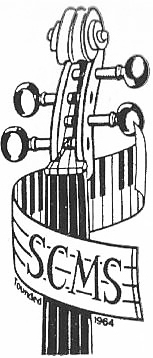 Registered Charity No. 508874 